Have a look at these story boxes for ideas…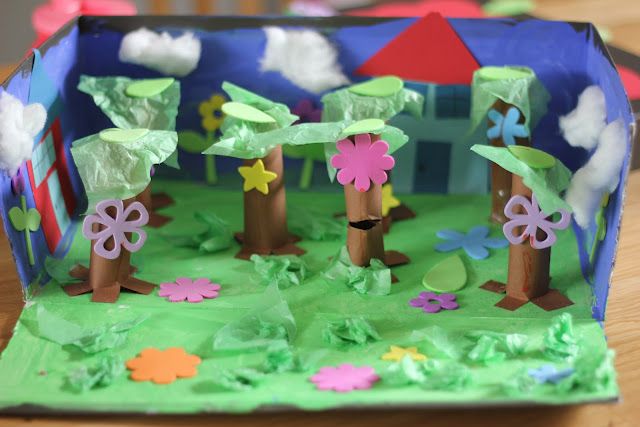 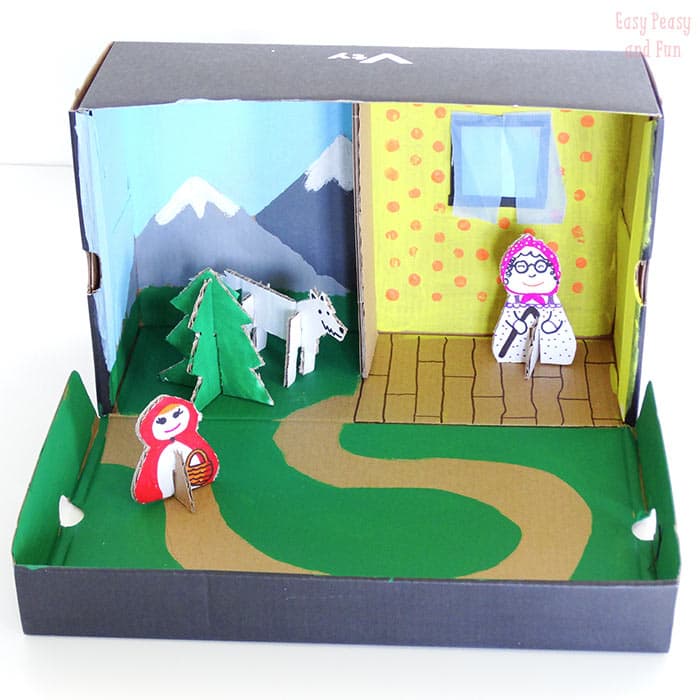 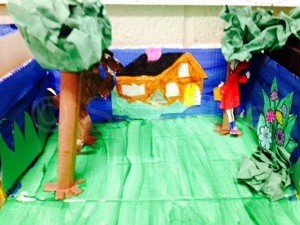 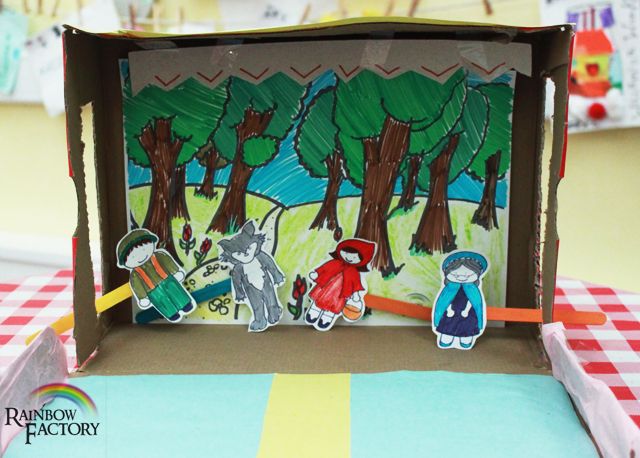 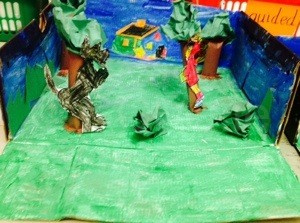 